Załącznik nr 2....................................... 							                                                                                           ..........................................pieczątka szkoły 							miejscowość, data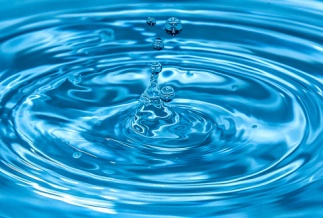 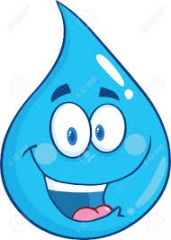 Protokół z etapu szkolnego dla klas V- VII SP oraz II i III GimnazjumKonkurs organizowany przez Szkołę Podstawową Nr 6 w Olkuszu we współpracy z Przedsiębiorstwem Wodociągów i Kanalizacji w Olkuszuw roku szkolnym 2017/2018Pełna nazwa i numer szkoły:............................................................................................Telefon.............................................................................................................................Adres................................................................................................................................Liczba uczniów biorących udział w eliminacjach szkolnych: ........................................Podpisy członków Komisji Konkursowej:Przewodniczący:                                                                                      Dyrektor szkoły..............................................                                                              ............................................................Członkowie:....................................................................................................................................................................................LpNazwisko i imię uczniaklasaNazwiska nauczycieliprzygotowujących ucznia